Boulder County Hazardous Materials Team Conferences/Non‐Funded Classes “Request to Be Considered” Application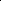 Applicant:              Date of Application:  Home Agency: Position: 		I would like to attend the following training and request that BCHMT pay for said training:Training Title: Offered By:      Location of the Training:  Date(s) of Training:       Deadline: Funding Requested Registration Cost: Travel: $ 	  Mode of Travel:      If other, note type: : Rental Car: $ 		Hotel: $ 	    Hotel Name:  Per diem: $ (Please attach GSA per diem sheet)Backfill: $ 	Over‐time: $ 	Total Requested: $ Payee Address (if applicable): Briefly explain how this training will benefit you, your agency, and the BCHMT: The BCHMT requires trainees bring back and share information which they learned by attending this training. How do you proposed to accomplish this?: Please describe your level of participation with the team over the last year?: Applicant Signature & Date	Agency Team Lead Signature & Date This section to be completed by BCHMTApproved:                                        Approved:  $ Comments: Approved By:            Date: (BCHMT Selection Comm.)	Date copied to home agency: Updated: 3/31/2020